Приложение 1Задание 1Подпишите названия грибов, которые используют для производства лекарств (А) и которые портят продукты питания (Б)  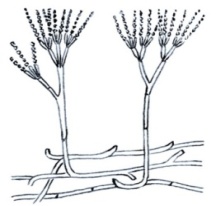 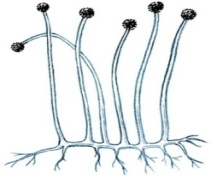          А ___________________                                Б _____________________Задание 2Как называются мельчайшие одноклеточные грибы, используемые при выпечке хлеба?Ответ: __________________Задание 3 Используя таблицу «Химический состав грибов», ответьте на вопросы.Какие грибы содержат большое количество белка?Ответ: ________________________Какой гриб имеет наименьшую энергетическую ценность?Ответ:_________________________Задание 4 Ниже приведены изображения грибов, указанных в таблице. Подпишите под каждым из них название соответствующего гриба.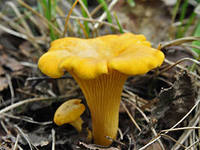 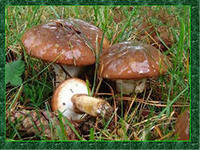 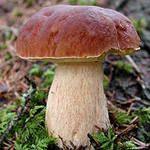 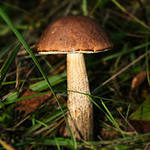 А ____________        Б ______________          В _______________          Г _______________Название грибаВода %Углеводы %Белки %Жиры %Мин. Соли %Энергетическая ценность в ккалПодберезовик 88,02,55,30,60,936Маслёнок92,03,52,00,30,625Белый87,03,15,50,50,940Лисичка94,43,82,60,40,830